Name: Nenad MarkovićE-mail: nen.mark74@yahoo.comInstitution: Technical College of Applied Sciences Urosevac with temporary seat in Leposavic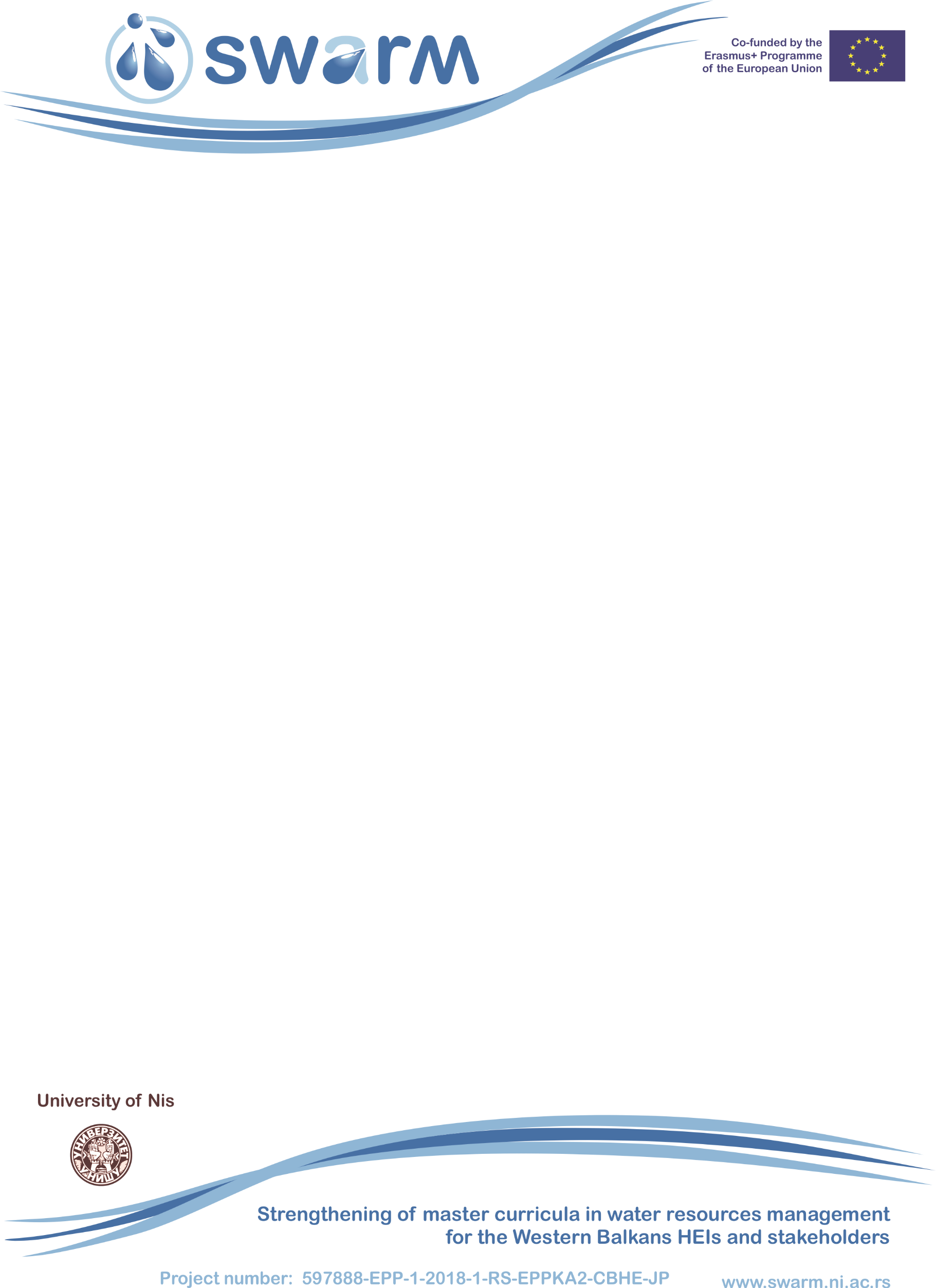 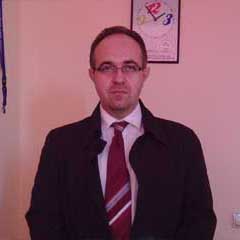 Education: MA of Electrical and Computer Engineering. Currently working on PhD thesis in Electrical Engineering at Faculty of Technical Sciences, Cacak.Position: Lecturer, Assistant Director for Education at the Technical College of Applied Sciences Urosevac with temporary seat in Leposavic.Organizational skills: From 2005 he has was engaged on projects for training the personnel in basic and specialized IT training through the National technique and the National Employment Service Kosovska Mitrovica, from 2006 to the present he was a part of all Teams in charged for accreditation of institutions, first degree and specialist study programs; he is the President of the Commission for feasibility study of self-assessment. Since 2012, he shows exceptional leadership skills in the management of the school as an assistant director for education, and has been engaged in teaching at all study programs.1. N. Marković, S. Bjelić, J. Živanić, V. Milićević, Z. Milićević, Model of Transient Process Where Three-Phase Transducer Feeds Induction Motor Equivalented as a Variable Active-Inductive Load, Mathematical Problems in Engineering, Publisher: Hindawi, Volume 2016, Article ID 6740261, 14 pages, http://dx.doi.org/10.1155/2016/6740261, Research Article, 2016. [M23]2. N. Marković, S. Bjelić, J. Živanić, U. Jakšić, Simulation of the Impact of Higher Harmonics on the Transient Process of Induction Machine Fed From PWM Inverters, Tehnički vjesnik/Technical Gazette, Scientific professional journal of technical faculties of the Josip Juraj Strossmayer University of Osijek, Croatia, DOI Number: 10.17559/TV-20150502231618, (Print: ISSN 1330-3651, Online: ISSN 1848-6339), Vol. 24/No. 1, page 265-271, Preliminary communication, February 2017. [M23]3. N. Marković, J. Živanić, Z. Lazarević, B. Iričanin, The Mathematical Model for Analysis and Evaluation of the Transient Process of the three‒phase Asynchronous Machine Performance, Serbian Journal of Electrical Engineering, Publisher: University of Kragujevac, Faculty of Science, Vol. 15, No. 3, October 2018, 319-337, UDC: 621.313.33:519.87, DOI: https://doi.org/10.2298/SJEE1803319M. [M24]4. U. Jakšić, N. Markovic, J. Živanić, N. Milenković, Development of the Model for Simulation of Transient Processes in Cables and Power Lines, Original Research Article, 25(6): 1-10, Article no.CJAST.39169, NLM ID: 101664541, Newcastle University, UK, 2018. [M33]5. S. Bjelić, N. Marković, U. Jakšić, F. Marković, Transient processes in the electric circuit where inverter arbitrarily supplies the one-phase R(L) loading, paper 6.10, Telecommunications Forum, TELFOR 2018, IEEE Co-organized Conference 20nd to 21rd of November 2018, Sava Center, Belgrade, Serbia. [M33]1. N. Marković, S. Bjelić, J. Živanić, V. Milićević, Z. Milićević, Model of Transient Process Where Three-Phase Transducer Feeds Induction Motor Equivalented as a Variable Active-Inductive Load, Mathematical Problems in Engineering, Publisher: Hindawi, Volume 2016, Article ID 6740261, 14 pages, http://dx.doi.org/10.1155/2016/6740261, Research Article, 2016. [M23]2. N. Marković, S. Bjelić, J. Živanić, U. Jakšić, Simulation of the Impact of Higher Harmonics on the Transient Process of Induction Machine Fed From PWM Inverters, Tehnički vjesnik/Technical Gazette, Scientific professional journal of technical faculties of the Josip Juraj Strossmayer University of Osijek, Croatia, DOI Number: 10.17559/TV-20150502231618, (Print: ISSN 1330-3651, Online: ISSN 1848-6339), Vol. 24/No. 1, page 265-271, Preliminary communication, February 2017. [M23]3. N. Marković, J. Živanić, Z. Lazarević, B. Iričanin, The Mathematical Model for Analysis and Evaluation of the Transient Process of the three‒phase Asynchronous Machine Performance, Serbian Journal of Electrical Engineering, Publisher: University of Kragujevac, Faculty of Science, Vol. 15, No. 3, October 2018, 319-337, UDC: 621.313.33:519.87, DOI: https://doi.org/10.2298/SJEE1803319M. [M24]4. U. Jakšić, N. Markovic, J. Živanić, N. Milenković, Development of the Model for Simulation of Transient Processes in Cables and Power Lines, Original Research Article, 25(6): 1-10, Article no.CJAST.39169, NLM ID: 101664541, Newcastle University, UK, 2018. [M33]5. S. Bjelić, N. Marković, U. Jakšić, F. Marković, Transient processes in the electric circuit where inverter arbitrarily supplies the one-phase R(L) loading, paper 6.10, Telecommunications Forum, TELFOR 2018, IEEE Co-organized Conference 20nd to 21rd of November 2018, Sava Center, Belgrade, Serbia. [M33]